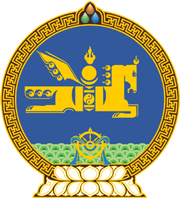 МОНГОЛ УЛСЫН ХУУЛЬ2019 оны 04 сарын 18 өдөр                                                                  Төрийн ордон, Улаанбаатар хотЗАХИРГААНЫ ЕРӨНХИЙ ХУУЛЬД НЭМЭЛТ, ӨӨРЧЛӨЛТ ОРУУЛАХ ТУХАЙ1 дүгээр зүйл.Захиргааны ерөнхий хуулийн 3 дугаар зүйлд доор дурдсан агуулгатай 3.4 дэх хэсэг нэмсүгэй:“3.4.Энэ хуулийн 3.1.3, 3.1.4-т заасан харилцааг тухайлсан хуулиар, бусад захиргааны үйл ажиллагаатай холбогдсон харилцааг энэ хуулиар зохицуулна.”2 дугаар зүйл.Захиргааны ерөнхий хуулийн 3 дугаар зүйлийн 3.1.4 дэх заалтыг доор дурдсанаар өөрчлөн найруулсугай:		“3.1.4.хэрэг бүртгэлт, мөрдөн байцаалт, түүнд тавих прокурорын хяналт, нийгмийн хэв журмыг сахиулах, шүүхийн шийдвэр гүйцэтгэх ажиллагаа;”3 дугаар зүйл.Захиргааны ерөнхий хуулийн 37 дугаар зүйлийн 37.1 дэх хэсгийн “зөрчил шалган шийдвэрлэх ажиллагаанаас бусад” гэснийг хассугай.	4 дүгээр зүйл.Захиргааны ерөнхий хуулийн 3 дугаар зүйлийн 3.2, 3.3 дахь хэсгийг хүчингүй болсонд тооцсугай.		МОНГОЛ УЛСЫН 		ИХ ХУРЛЫН ДАРГА				 Г.ЗАНДАНШАТАР